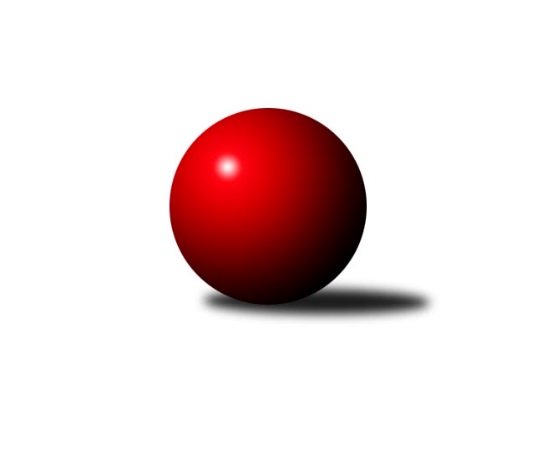 Č.13Ročník 2013/2014	10.2.2014Nejlepšího výkonu v tomto kole: 1595 dosáhlo družstvo: TJ Opava ˝D˝Meziokresní přebor-Bruntál, Opava 2013/2014Výsledky 13. kolaSouhrnný přehled výsledků:TJ Sokol Chvalíkovice ˝B˝	- KK PEPINO Bruntál ˝B˝	4:6	1507:1588		10.2.TJ Horní Benešov ˝E˝	- KK Minerva Opava ˝C˝	6:4	1499:1491		10.2.TJ Jiskra Rýmařov ˝C˝	- TJ Horní Benešov ˝F˝	6:4	1556:1524		10.2.TJ Opava ˝D˝	- TJ Kovohutě Břidličná ˝C˝	6:4	1595:1555		10.2.Tabulka družstev:	1.	TJ Horní Benešov ˝F˝	11	8	0	3	68 : 42 	 	 1539	16	2.	TJ Kovohutě Břidličná ˝C˝	11	8	0	3	66 : 44 	 	 1546	16	3.	TJ Jiskra Rýmařov ˝C˝	12	7	0	5	74 : 46 	 	 1567	14	4.	RSKK Raciborz	11	7	0	4	64 : 46 	 	 1537	14	5.	TJ Horní Benešov ˝E˝	12	7	0	5	68 : 52 	 	 1556	14	6.	KK PEPINO Bruntál ˝B˝	12	7	0	5	64 : 56 	 	 1543	14	7.	TJ Opava ˝D˝	11	4	0	7	50 : 60 	 	 1518	8	8.	KK Minerva Opava ˝C˝	12	2	0	10	36 : 84 	 	 1443	4	9.	TJ Sokol Chvalíkovice ˝B˝	12	2	0	10	30 : 90 	 	 1442	4Podrobné výsledky kola:	 TJ Sokol Chvalíkovice ˝B˝	1507	4:6	1588	KK PEPINO Bruntál ˝B˝	Antonín Hendrych	 	 185 	 194 		379 	 0:2 	 397 	 	204 	 193		Přemysl Janalík	Otto Mückstein	 	 194 	 192 		386 	 2:0 	 382 	 	202 	 180		Martin Kaduk	Nikolas Trupl	 	 156 	 167 		323 	 0:2 	 431 	 	210 	 221		Jan Mlčák	Dalibor Krejčiřík	 	 211 	 208 		419 	 2:0 	 378 	 	204 	 174		Josef Novotnýrozhodčí: Nejlepší výkon utkání: 431 - Jan Mlčák	 TJ Horní Benešov ˝E˝	1499	6:4	1491	KK Minerva Opava ˝C˝	Jan Kriwenky	 	 161 	 189 		350 	 0:2 	 385 	 	187 	 198		Oldřich Tomečka	David Schiedek	 	 204 	 158 		362 	 0:2 	 383 	 	187 	 196		Lubomír Bičík	Roman Swaczyna	 	 183 	 194 		377 	 2:0 	 339 	 	171 	 168		Lenka Hrnčířová	Jana Martiníková	 	 214 	 196 		410 	 2:0 	 384 	 	185 	 199		Radek Fischerrozhodčí: Nejlepší výkon utkání: 410 - Jana Martiníková	 TJ Jiskra Rýmařov ˝C˝	1556	6:4	1524	TJ Horní Benešov ˝F˝	Pavel Přikryl	 	 182 	 200 		382 	 2:0 	 366 	 	181 	 185		Pavla Hendrychová	Miroslav Langer	 	 199 	 188 		387 	 0:2 	 405 	 	210 	 195		Miroslav Petřek st.	Pavel Švan	 	 200 	 199 		399 	 2:0 	 360 	 	188 	 172		Petr Dankovič ml.	Stanislav Lichnovský	 	 203 	 185 		388 	 0:2 	 393 	 	184 	 209		Zdeněk Žandarozhodčí: Nejlepší výkon utkání: 405 - Miroslav Petřek st.	 TJ Opava ˝D˝	1595	6:4	1555	TJ Kovohutě Břidličná ˝C˝	Josef Klapetek	 	 221 	 208 		429 	 2:0 	 378 	 	176 	 202		Lubomír Khýr	Milan Franer	 	 174 	 208 		382 	 0:2 	 395 	 	183 	 212		Jaroslav Zelinka	Karel Michalka	 	 186 	 198 		384 	 0:2 	 401 	 	196 	 205		Ota Pidima	Vladislav Kobelár	 	 201 	 199 		400 	 2:0 	 381 	 	189 	 192		Leoš Řepka ml.rozhodčí: Nejlepší výkon utkání: 429 - Josef KlapetekPořadí jednotlivců:	jméno hráče	družstvo	celkem	plné	dorážka	chyby	poměr kuž.	Maximum	1.	Mariusz Gierczak 	RSKK Raciborz	421.33	291.8	129.5	5.3	5/6	(464)	2.	Pavel Přikryl 	TJ Jiskra Rýmařov ˝C˝	416.94	285.1	131.9	5.8	6/6	(460)	3.	Miloslav Petrů 	TJ Horní Benešov ˝E˝	409.27	291.5	117.7	6.5	5/7	(458)	4.	Petr Kozák 	TJ Horní Benešov ˝E˝	408.83	286.9	121.9	6.4	7/7	(495)	5.	Jaroslav Zelinka 	TJ Kovohutě Břidličná ˝C˝	403.29	287.4	115.9	8.2	6/7	(424)	6.	Jan Mlčák 	KK PEPINO Bruntál ˝B˝	397.72	281.6	116.2	8.6	6/6	(439)	7.	Miroslav Langer 	TJ Jiskra Rýmařov ˝C˝	394.94	271.6	123.3	8.5	6/6	(435)	8.	Miroslav Petřek  st.	TJ Horní Benešov ˝F˝	394.19	274.9	119.3	8.0	6/6	(465)	9.	Vladislav Kobelár 	TJ Opava ˝D˝	393.13	276.1	117.1	9.2	6/6	(420)	10.	Petr Dankovič ml. 	TJ Horní Benešov ˝F˝	392.75	275.4	117.3	7.5	6/6	(459)	11.	Ota Pidima 	TJ Kovohutě Břidličná ˝C˝	392.13	276.5	115.6	8.3	6/7	(428)	12.	Antonín Hendrych 	TJ Sokol Chvalíkovice ˝B˝	391.00	275.6	115.5	10.0	5/5	(436)	13.	Jana Martiníková 	TJ Horní Benešov ˝E˝	389.34	271.5	117.9	6.2	7/7	(430)	14.	Artur Tokarski 	RSKK Raciborz	387.00	265.0	122.0	8.0	6/6	(416)	15.	Pavel Švan 	TJ Jiskra Rýmařov ˝C˝	383.67	275.1	108.6	10.7	6/6	(442)	16.	Martin Kaduk 	KK PEPINO Bruntál ˝B˝	383.50	267.6	115.9	10.1	6/6	(423)	17.	Přemysl Janalík 	KK PEPINO Bruntál ˝B˝	383.44	269.5	113.9	10.8	6/6	(409)	18.	Josef Novotný 	KK PEPINO Bruntál ˝B˝	382.53	276.2	106.4	10.5	6/6	(447)	19.	Pavla Hendrychová 	TJ Horní Benešov ˝F˝	377.86	274.8	103.1	9.8	6/6	(436)	20.	Oldřich Tomečka 	KK Minerva Opava ˝C˝	377.53	269.4	108.1	10.7	6/7	(424)	21.	Zdeněk Žanda 	TJ Horní Benešov ˝F˝	374.43	270.3	104.1	11.0	6/6	(429)	22.	Roman Swaczyna 	TJ Horní Benešov ˝E˝	373.63	263.7	110.0	10.2	7/7	(406)	23.	Stanislav Lichnovský 	TJ Jiskra Rýmařov ˝C˝	371.44	265.6	105.8	10.2	6/6	(428)	24.	Vilibald Marker 	TJ Opava ˝D˝	370.75	268.5	102.2	12.6	6/6	(394)	25.	Otto Mückstein 	TJ Sokol Chvalíkovice ˝B˝	367.54	262.1	105.4	12.1	5/5	(420)	26.	Karel Michalka 	TJ Opava ˝D˝	364.80	261.5	103.3	11.7	5/6	(417)	27.	Marek Prusicki 	RSKK Raciborz	360.37	260.3	100.0	12.1	6/6	(421)	28.	Lubomír Bičík 	KK Minerva Opava ˝C˝	357.29	261.8	95.5	11.7	7/7	(396)	29.	Lenka Hrnčířová 	KK Minerva Opava ˝C˝	333.60	249.8	83.8	18.6	5/7	(422)		Kateřina Staňková 	TJ Opava ˝D˝	466.00	316.0	150.0	3.0	1/6	(466)		Josef Klapetek 	TJ Opava ˝D˝	419.67	293.8	125.8	7.8	3/6	(437)		Roman Beinhauer 	TJ Sokol Chvalíkovice ˝B˝	409.00	288.0	121.0	5.5	2/5	(420)		Krzysztof Wróblewski 	RSKK Raciborz	406.75	284.3	122.5	6.8	1/6	(422)		David Břoušek 	TJ Horní Benešov ˝F˝	404.00	301.0	103.0	15.0	1/6	(404)		Leoš Řepka ml. 	TJ Kovohutě Břidličná ˝C˝	403.88	292.6	111.3	10.3	4/7	(429)		František Habrman 	TJ Kovohutě Břidličná ˝C˝	401.67	281.3	120.3	7.7	3/7	(430)		Dalibor Krejčiřík 	TJ Sokol Chvalíkovice ˝B˝	401.56	290.3	111.2	9.0	3/5	(434)		Milan Franer 	TJ Opava ˝D˝	394.75	279.8	115.0	9.3	1/6	(409)		Cezary Koczorski 	RSKK Raciborz	389.67	265.0	124.7	7.3	3/6	(395)		Jan Strnadel 	KK Minerva Opava ˝C˝	388.75	275.5	113.3	9.6	4/7	(430)		Dominik Chovanec 	KK Minerva Opava ˝C˝	385.00	267.3	117.7	8.0	3/7	(406)		Tomáš Volman 	TJ Opava ˝D˝	385.00	274.0	111.0	14.0	1/6	(385)		Vladimír Klein 	TJ Opava ˝D˝	382.67	262.3	120.3	11.7	1/6	(404)		Markéta Jašková 	TJ Opava ˝D˝	382.00	277.0	105.0	13.0	1/6	(382)		Martin Chalupa 	KK Minerva Opava ˝C˝	380.00	273.0	107.0	11.0	1/7	(380)		Sabina Trulejová 	TJ Sokol Chvalíkovice ˝B˝	379.50	268.0	111.5	8.0	1/5	(394)		Radek Fischer 	KK Minerva Opava ˝C˝	377.33	264.3	113.0	10.8	3/7	(397)		Lubomír Khýr 	TJ Kovohutě Břidličná ˝C˝	377.25	273.2	104.1	11.8	3/7	(385)		Filip Jahn 	TJ Opava ˝D˝	369.00	262.0	107.0	13.0	1/6	(369)		Ryszard Grygiel 	RSKK Raciborz	366.00	262.8	103.3	9.6	3/6	(416)		Dariusz Jaszewski 	RSKK Raciborz	363.83	264.2	99.7	12.3	3/6	(404)		Anna Dosedělová 	TJ Kovohutě Břidličná ˝C˝	361.67	264.6	97.1	11.4	4/7	(392)		Pavel Jašek 	TJ Opava ˝D˝	359.00	252.0	107.0	11.0	2/6	(369)		David Schiedek 	TJ Horní Benešov ˝E˝	359.00	261.4	97.6	12.0	3/7	(414)		Jan Kriwenky 	TJ Horní Benešov ˝E˝	357.50	242.5	115.0	12.5	1/7	(365)		Jiří Novák 	TJ Opava ˝D˝	356.00	258.0	98.0	14.0	1/6	(356)		Josef Kočař 	TJ Kovohutě Břidličná ˝C˝	348.88	257.8	91.1	15.0	4/7	(365)		Ladislav Podhorský 	KK PEPINO Bruntál ˝B˝	343.00	254.0	89.0	14.0	1/6	(343)		Stanislav Troják 	KK Minerva Opava ˝C˝	335.00	247.1	87.9	15.4	3/7	(398)		Dominik Havlíček 	TJ Sokol Chvalíkovice ˝B˝	322.67	234.0	88.7	13.5	3/5	(339)		Josef Příhoda 	KK PEPINO Bruntál ˝B˝	315.00	236.0	79.0	21.0	1/6	(315)		Vlastimil Trulej 	TJ Sokol Chvalíkovice ˝B˝	303.00	220.5	82.5	17.0	2/5	(340)		Daniel Beinhauer 	TJ Sokol Chvalíkovice ˝B˝	302.50	222.5	80.0	18.5	1/5	(305)		Nikolas Trupl 	TJ Sokol Chvalíkovice ˝B˝	297.17	222.3	74.8	21.6	3/5	(346)		Barbora Nepožitková 	KK PEPINO Bruntál ˝B˝	267.00	200.0	67.0	18.0	1/6	(267)Sportovně technické informace:Starty náhradníků:registrační číslo	jméno a příjmení 	datum startu 	družstvo	číslo startu
Hráči dopsaní na soupisku:registrační číslo	jméno a příjmení 	datum startu 	družstvo	Program dalšího kola:14. kolo17.2.2014	po	16:30	KK PEPINO Bruntál ˝B˝ - TJ Jiskra Rýmařov ˝C˝	17.2.2014	po	17:00	TJ Horní Benešov ˝F˝ - TJ Opava ˝D˝	17.2.2014	po	17:00	TJ Kovohutě Břidličná ˝C˝ - RSKK Raciborz	17.2.2014	po	17:00	KK Minerva Opava ˝C˝ - TJ Sokol Chvalíkovice ˝B˝	Nejlepší šestka kola - absolutněNejlepší šestka kola - absolutněNejlepší šestka kola - absolutněNejlepší šestka kola - absolutněNejlepší šestka kola - dle průměru kuželenNejlepší šestka kola - dle průměru kuželenNejlepší šestka kola - dle průměru kuželenNejlepší šestka kola - dle průměru kuželenNejlepší šestka kola - dle průměru kuželenPočetJménoNázev týmuVýkonPočetJménoNázev týmuPrůměr (%)Výkon4xJan MlčákPEPINO B4316xJan MlčákPEPINO B118.484313xJosef KlapetekTJ Opava D4294xDalibor KrejčiříkChvalíkov. B115.184192xDalibor KrejčiříkChvalíkov. B4193xJosef KlapetekTJ Opava D1114294xJana MartiníkováHor.Beneš.E4101xPřemysl JanalíkPEPINO B109.143974xMiroslav Petřek st.Hor.Beneš.F4051xOtto MücksteinChvalíkov. B106.113865xOta PidimaBřidličná C4014xMartin KadukPEPINO B105.01382